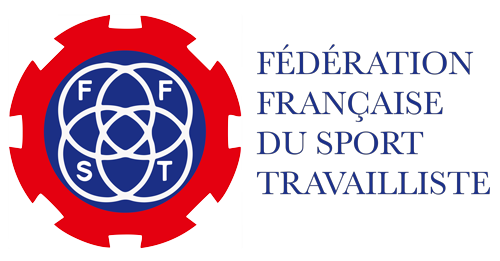 FICHE  DE  DEMANDE  D’EQUIVALENCE DE  NIVEAU FFST	Discipline : ………………….………..CIVILITE : Nom : ...........................................................................................................................................................................................Prénom : ......................................................................................................................................................................................Date de naissance : ............................................................. Lieu  de naissance : ......................................................................Nationalité : ......................................................................... Profession : ...................................................................................Adresse    personnelle : ........................................................................................................................................................................................................................................................................................................................................................................Téléphone : ..................................................................... Mail : ……….....................................................................................CLUB : ...............................................................................................................N° licence : …….....................................PARCOURS : Début de pratique - Année : .......................................................Nombre d’années de pratique : ..................................................Vos instructeurs : .......................................................................................................................................................................Lieu : ...........................................................................................................................................................................................Votre niveau actuel : ……………………………………..   -  Date d’obtention : ………...…/……...……/……....…… Par (Fédération) ………………………………………………………………………………………………………………NIVEAU FFST DEMANDÉ :..........................................................……………………………Autres Grades et dates et lieux d’obtention:.................................................................................................................................. .................................................................................................................................. .................................................................................................................................. .................................................................................................................................... ---------------------------------------------------------------------------------------------------------------------------------------------------Pièces à joindre : Justification de la licence FFST de la saison sportive en cours.S’acquitter des frais d’inscription d’un montant de 20 € - règlement par chèque à l’ordre de la Fédération Françaisedu Sport Travailliste.La copie des diplômes ou des documents attestant de votre niveau.La copie de la pièce d’identité. 	Signature du candidat